RNS Number : 4465OAnimalcare Group PLC15 May 2024ANIMALCARE GROUP PLC ("Animalcare" or the "Company")Exercise of Options and Total Voting Rights15 May 2024. Animalcare Group plc (AIM: ANCR), the international animal health business, announces that, following an exercise of options awarded at nil cost under the Company's Long Term Incentive Plan over 44,485 new ordinary shares of 20p each in the Company ("New Ordinary Shares"), application has been made to the London Stock Exchange for the admission of 44,485 New Ordinary Shares to trading on AIM. It is expected that admission of the New Ordinary Shares will become effective and dealings will commence at 08:00am on 21 May 2024.The New Ordinary Shares, when issued, will be fully paid and will rank pari-passu in all respects with the existing ordinary shares, including the right to receive all dividends and other distributions declared, made or paid after the date of issue. The issue and allotment of the New Ordinary Shares will be within the Company's existing authorities.Total Voting RightsSubsequent to admission, there will be 60,152,411 ordinary shares of 20p each in issue with voting rights. No shares are held in treasury.  This figure may be used by shareholders as the denominator for the calculations by which they will determine if they are required to notify their interest in, or a change to their interest in, the share capital of the Company under the FCA's Disclosure and Transparency Rules.Enquiries:About Animalcare www.animalcaregroup.comAnimalcare Group plc is a UK AIM-listed international development-focused veterinary sales and marketing organisation. Animalcare operates in seven countries and exports to approximately 40 countries in Europe and worldwide. The Group is focused on bringing new and innovative products to market through its own development pipeline, partnerships and via acquisition.This information is provided by RNS, the news service of the London Stock Exchange. RNS is approved by the Financial Conduct Authority to act as a Primary Information Provider in the United Kingdom. Terms and conditions relating to the use and distribution of this information may apply. For further information, please contact rns@lseg.com or visit www.rns.com.

RNS may use your IP address to confirm compliance with the terms and conditions, to analyse how you engage with the information contained in this communication, and to share such analysis on an anonymised basis with others as part of our commercial services. For further information about how RNS and the London Stock Exchange use the personal data you provide us, please see our Privacy Policy.ENDTVRSFWEFLELSEFISupplied by © 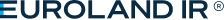 Terms of Service Cookie PolicyTwitterWhatsAppEmailLinkedInFacebookWeChatPrintDeelCloseAnimalcare Group plcChris Brewster, Chief Financial Officer and Company Secretary+44 (0)1904 487 687 communications@animalcaregroup.comStifel Nicolaus Europe Limited(Nominated Adviser & Joint Broker)+44 (0)20 7710 7600Ben MaddisonNicholas HarlandFrancis NorthPanmure Gordon(Joint Broker)+44 (0)20 7886 2500Corporate FinanceFreddy Crossley/Emma EarlCorporate BrokingRupert Dearden